                                                                                     Středisko volného času, příspěvková organizace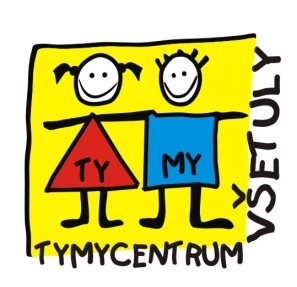                                                Sokolská 70, 76901 Holešov                                                                      tel:73396928,734358563,Ičo : 75088606www.tymycentrum.cz, e-mail: vsetulyvcentrum.czRychlokurz Microsoft Word pro začátečníkyjednoduchou a efektivní formou24. 10. 2020 v 14.00 – 18.00 hodCena kurzu: 1200,- KčNaučíte se základní funkce programu Microsoft Word, které využijete při jakékoliv činnosti v práci i doma.Každý účastník kurzu dostane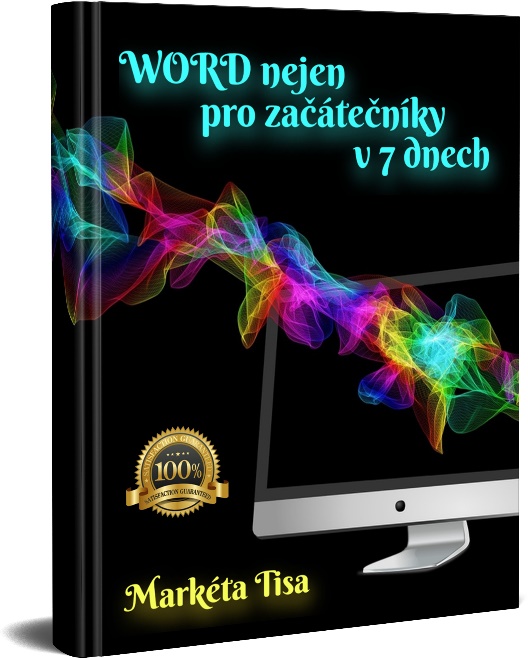 navíc dárek.eBook, který obsahuje vše,co se naučíte v kurzu. Skvělýpomocník, se kterým si kdykoliv zopakujete naučené funkce.Těším se na vás.Markéta David Tisawww.marketatisa.czpřihlášky a info v kanceláři TYMY do 20. 10.2020